U ______________, _________ 2020. godine M.P. _______________________ 																    (potpis odgovorne osobe) 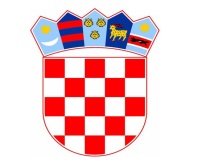 REPUBLIKA HRVATSKAHRVATSKA VATROGASNA ZAJEDNICATehnička specifikacija vozilaGRUPA 2: Pick-up voziloPICK-UP VOZILOPICK-UP VOZILOPICK-UP VOZILOPICK-UP VOZILOPICK-UP VOZILOPICK-UP VOZILOPICK-UP VOZILOPICK-UP VOZILOPICK-UP VOZILOPICK-UP VOZILOPICK-UP VOZILOPROIZVOĐAČ VOZILA:PROIZVOĐAČ VOZILA:PROIZVOĐAČ VOZILA:(UPISATI NAZIV)(UPISATI NAZIV)(UPISATI NAZIV)(UPISATI NAZIV)(UPISATI NAZIV)(UPISATI NAZIV)(UPISATI NAZIV)(UPISATI NAZIV)MODEL VOZILA:MODEL VOZILA:MODEL VOZILA:(UPISATI NAZIV)(UPISATI NAZIV)(UPISATI NAZIV)(UPISATI NAZIV)(UPISATI NAZIV)(UPISATI NAZIV)(UPISATI NAZIV)(UPISATI NAZIV)OPIS/NAZIV TRAŽENIH PODATAKA:OPIS/NAZIV TRAŽENIH PODATAKA:OPIS/NAZIV TRAŽENIH PODATAKA:OPIS/NAZIV TRAŽENIH PODATAKA:TRAŽENA NEOPHODNA VRIJEDNOST (SVOJSTVO, IZVEDBA, OPIS, POTVRDA):TRAŽENA NEOPHODNA VRIJEDNOST (SVOJSTVO, IZVEDBA, OPIS, POTVRDA):TRAŽENA NEOPHODNA VRIJEDNOST (SVOJSTVO, IZVEDBA, OPIS, POTVRDA):PONUĐENA VELIČINA (SVOJSTVO, IZVEDBA, OPIS,  POTVRDA):PONUĐENA VELIČINA (SVOJSTVO, IZVEDBA, OPIS,  POTVRDA):Oznaka poglavlja (točke/stranice) iz priloga gdje je to jednoznačno vidljivo:BodovanjeOpće značajke:Opće značajke:Opće značajke:Opće značajke:Terensko vozilo – pick upTerensko vozilo – pick upTerensko vozilo – pick upObavezno – ne boduje seNamjena:Namjena:Namjena:Namjena:Prijevoz ljudi i teretaPrijevoz ljudi i teretaPrijevoz ljudi i teretaObavezno – ne boduje seNajveća dopuštena masa (masa vozila sa ljudima i teretom)Najveća dopuštena masa (masa vozila sa ljudima i teretom)Najveća dopuštena masa (masa vozila sa ljudima i teretom)Najveća dopuštena masa (masa vozila sa ljudima i teretom)Ne smije prelaziti 3.500 kgNe smije prelaziti 3.500 kgNe smije prelaziti 3.500 kgObavezno – ne boduje seEuro norma:Euro norma:Euro norma:Euro norma:Euro 6Euro 6Euro 6Obavezno – ne boduje seMotor:Motor:Motor:Motor:DieselDieselDieselObavezno – ne boduje seIzvedba motora:Izvedba motora:Izvedba motora:Izvedba motora:S direktnim ubrizgavanjem goriva i prednabijanjemS direktnim ubrizgavanjem goriva i prednabijanjemS direktnim ubrizgavanjem goriva i prednabijanjemObavezno – ne boduje seSnaga motoraSnaga motoraSnaga motoraSnaga motoraminimalno 110 kW ili višeminimalno 110 kW ili višeminimalno 110 kW ili višeObavezno – ne boduje seOkretni moment:Okretni moment:Okretni moment:Okretni moment:Minimalno 400 Nm (pri 1.750 – 2.000°/min) ili višeMinimalno 400 Nm (pri 1.750 – 2.000°/min) ili višeMinimalno 400 Nm (pri 1.750 – 2.000°/min) ili višeObavezno – ne boduje sePovršina tlocrta korisnog tovarnog prostora (gornji dio):Površina tlocrta korisnog tovarnog prostora (gornji dio):Površina tlocrta korisnog tovarnog prostora (gornji dio):Površina tlocrta korisnog tovarnog prostora (gornji dio):Minimalno 2,28 m2 ili višeMinimalno 2,28 m2 ili višeMinimalno 2,28 m2 ili višeObavezno – ne boduje sePovršina tlocrta korisnog tovarnog prostora (gornji dio) 2,5 m2 ili višePovršina tlocrta korisnog tovarnog prostora (gornji dio) 2,5 m2 ili višePovršina tlocrta korisnog tovarnog prostora (gornji dio) 2,5 m2 ili višePovršina tlocrta korisnog tovarnog prostora (gornji dio) 2,5 m2 ili višeDADADANije obavezno ali ako ponuđeno vozilo zadovoljava traženo boduje se da dodatnih 5 bodovaVisina vozila (bez nadogradnje svjetlosno zvučne signalizacije):Visina vozila (bez nadogradnje svjetlosno zvučne signalizacije):Visina vozila (bez nadogradnje svjetlosno zvučne signalizacije):Visina vozila (bez nadogradnje svjetlosno zvučne signalizacije):1900 mm1900 mm1900 mmObavezno – ne boduje seTovarni prostor -  ne natkrivenTovarni prostor -  ne natkrivenTovarni prostor -  ne natkrivenTovarni prostor -  ne natkrivenDADADAObavezno – ne boduje seZakačke (ili slično rješenje) u tovarnom prostoru za pričvršćenje teretaZakačke (ili slično rješenje) u tovarnom prostoru za pričvršćenje teretaZakačke (ili slično rješenje) u tovarnom prostoru za pričvršćenje teretaZakačke (ili slično rješenje) u tovarnom prostoru za pričvršćenje teretaDA, opisati i dostaviti fotografiju ili nacrtDA, opisati i dostaviti fotografiju ili nacrtDA, opisati i dostaviti fotografiju ili nacrtObavezno – ne boduje seMjenjač:Mjenjač:Mjenjač:Mjenjač:ručniručniručniObavezno – ne boduje sePogon:Pogon:Pogon:Pogon:4 x 44 x 44 x 4Obavezno – ne boduje seUdaljenost najniže toče na vozilu od tla:Udaljenost najniže toče na vozilu od tla:Udaljenost najniže toče na vozilu od tla:Udaljenost najniže toče na vozilu od tla:Minimalno 220 mm ili višeMinimalno 220 mm ili višeMinimalno 220 mm ili višeObavezno – ne boduje seBroj sjedala:Broj sjedala:Broj sjedala:Broj sjedala:5 (2 sprijeda i 3 straga)5 (2 sprijeda i 3 straga)5 (2 sprijeda i 3 straga)Obavezno – ne boduje seBroj vrata u putnom dijelu vozila:Broj vrata u putnom dijelu vozila:Broj vrata u putnom dijelu vozila:Broj vrata u putnom dijelu vozila:444Obavezno – ne boduje seKapacitet vuče:Kapacitet vuče:Kapacitet vuče:Kapacitet vuče:Minimalno 3.000 kg ili većiMinimalno 3.000 kg ili većiMinimalno 3.000 kg ili većiObavezno – ne boduje seBoja:Boja:Boja:Boja:CrvenaCrvenaCrvenaObavezno – ne boduje seEmisija CO2 (kombinirana vožnja)Emisija CO2 (kombinirana vožnja)Emisija CO2 (kombinirana vožnja)Emisija CO2 (kombinirana vožnja)Maksimalno 250 g/kmMaksimalno 250 g/kmMaksimalno 250 g/kmObavezno – ne boduje seObavezna oprema vozila:Obavezna oprema vozila:Obavezna oprema vozila:Obavezna oprema vozila:Obavezna oprema vozila:Obavezna oprema vozila:Obavezna oprema vozila:Obavezna oprema vozila:Obavezna oprema vozila:Obavezna oprema vozila:Zračni jastuk  za vozača i suvozačaZračni jastuk  za vozača i suvozačaZračni jastuk  za vozača i suvozačaZračni jastuk  za vozača i suvozačaDADADADAObavezno – ne boduje seBočne zračne zavjeseBočne zračne zavjeseBočne zračne zavjeseBočne zračne zavjeseDADADADAObavezno – ne boduje seBočni zračni jastuci za vozača i suvozačaBočni zračni jastuci za vozača i suvozačaBočni zračni jastuci za vozača i suvozačaBočni zračni jastuci za vozača i suvozačaDADADADAObavezno – ne boduje seSustav protiv blokade kočenja ABSSustav protiv blokade kočenja ABSSustav protiv blokade kočenja ABSSustav protiv blokade kočenja ABSDADADADAObavezno – ne boduje seElektronski program stabilnosti vozilaElektronski program stabilnosti vozilaElektronski program stabilnosti vozilaElektronski program stabilnosti vozilaDADADADAObavezno – ne boduje seSustav regulacije proklizavanja kotačaSustav regulacije proklizavanja kotačaSustav regulacije proklizavanja kotačaSustav regulacije proklizavanja kotačaDADADADAObavezno – ne boduje seElektronska blokada diferencijalaElektronska blokada diferencijalaElektronska blokada diferencijalaElektronska blokada diferencijalaDADADADAObavezno – ne boduje seSustav za potporu pri kretanju uzbrdoSustav za potporu pri kretanju uzbrdoSustav za potporu pri kretanju uzbrdoSustav za potporu pri kretanju uzbrdoDADADADAObavezno – ne boduje seServo upravljač podesiv po visini i dubiniServo upravljač podesiv po visini i dubiniServo upravljač podesiv po visini i dubiniServo upravljač podesiv po visini i dubiniDADADADAObavezno – ne boduje seKlima uređajKlima uređajKlima uređajKlima uređajDADADADAObavezno – ne boduje seElektrični podizači stakala sprijeda i stragaElektrični podizači stakala sprijeda i stragaElektrični podizači stakala sprijeda i stragaElektrični podizači stakala sprijeda i stragaDADADADAObavezno – ne boduje seElektrično podesivi i grijani vanjski retrovizoriElektrično podesivi i grijani vanjski retrovizoriElektrično podesivi i grijani vanjski retrovizoriElektrično podesivi i grijani vanjski retrovizoriDADADADAObavezno – ne boduje seSvjetla za maglu naprijed i stragaSvjetla za maglu naprijed i stragaSvjetla za maglu naprijed i stragaSvjetla za maglu naprijed i stragaDADADADAObavezno – ne boduje seRadio uređaj sa zvučnicima i bluetooth konekcijom za mobilni telefon i display-omRadio uređaj sa zvučnicima i bluetooth konekcijom za mobilni telefon i display-omRadio uređaj sa zvučnicima i bluetooth konekcijom za mobilni telefon i display-omRadio uređaj sa zvučnicima i bluetooth konekcijom za mobilni telefon i display-omDADADADAObavezno – ne boduje seUSB priključakUSB priključakUSB priključakUSB priključakDADADADADaljinsko centralno zaključavanjeDaljinsko centralno zaključavanjeDaljinsko centralno zaključavanjeDaljinsko centralno zaključavanjeDADADADAObavezno – ne boduje seTempomatTempomatTempomatTempomatDADADADAObavezno – ne boduje seZaštita podnice vozilaZaštita podnice vozilaZaštita podnice vozilaZaštita podnice vozilaDADADADAObavezno – ne boduje seGrijano vjetrobransko stakloGrijano vjetrobransko stakloGrijano vjetrobransko stakloGrijano vjetrobransko stakloDADADADAObavezno – ne boduje seGumeni tepisiGumeni tepisiGumeni tepisiGumeni tepisiDADADADARezervni kotačRezervni kotačRezervni kotačRezervni kotačDADADADAObavezno – ne boduje seObavezna oprema (trokut, vatrogasni aparat, prva pomoć, žarulje)Obavezna oprema (trokut, vatrogasni aparat, prva pomoć, žarulje)Obavezna oprema (trokut, vatrogasni aparat, prva pomoć, žarulje)Obavezna oprema (trokut, vatrogasni aparat, prva pomoć, žarulje)DADADADAObavezno – ne boduje seKuka za vuču:Kuka za vuču:Kuka za vuču:Kuka za vuču:Kuka za vuču:Kuka za vuču:Kuka za vuču:Kuka za vuču:Kuka za vuču:Kuka za vuču:Kuka za vuču:Euro kuka za vuču sa elektroinstalacijomEuro kuka za vuču sa elektroinstalacijomEuro kuka za vuču sa elektroinstalacijomEuro kuka za vuču sa elektroinstalacijomDA, na ponuđenom vozilu mora biti ugrađenaDA, na ponuđenom vozilu mora biti ugrađenaDA, na ponuđenom vozilu mora biti ugrađenaDA, na ponuđenom vozilu mora biti ugrađenaObavezno – ne boduje seKapacitet vuče euro kukeKapacitet vuče euro kukeKapacitet vuče euro kukeKapacitet vuče euro kuke3.000 kg ili više (masa prikolice i tereta)3.000 kg ili više (masa prikolice i tereta)3.000 kg ili više (masa prikolice i tereta)3.000 kg ili više (masa prikolice i tereta)Obavezno – ne boduje seOpis potrebne svjetlosno zvučne signalizacije na vozilu:Opis potrebne svjetlosno zvučne signalizacije na vozilu:Opis potrebne svjetlosno zvučne signalizacije na vozilu:Opis potrebne svjetlosno zvučne signalizacije na vozilu:Opis potrebne svjetlosno zvučne signalizacije na vozilu:Opis potrebne svjetlosno zvučne signalizacije na vozilu:Opis potrebne svjetlosno zvučne signalizacije na vozilu:Opis potrebne svjetlosno zvučne signalizacije na vozilu:Opis potrebne svjetlosno zvučne signalizacije na vozilu:Opis potrebne svjetlosno zvučne signalizacije na vozilu:Opis potrebne svjetlosno zvučne signalizacije na vozilu:Svjetlosna signalizacija - maska vozila:Dvije usmjerene LED bljeskalice (plave boje sjenila) na prednjem dijelu vozila koje se nalaze u prednjoj maski. Bljeskalice moraju imati minimalno 6 dioda u jednom redu, minimalne snage 3W/po diodi za vanjsku ugradnju s mogućnosti promjene načina bljeskanja. Način bljeskanja se dogovara sa korisnikom pri prvoj ugradnji. Kućište LED uređaja treba biti crne boje, sa transparentnom lećom (bijele boje). Okvirne dimenzije signalnih uređaja 125x25x18 mm (+/-10%). Napajanje 12V – 24V DCDvije usmjerene LED bljeskalice (plave boje sjenila) na prednjem dijelu vozila koje se nalaze u prednjoj maski. Bljeskalice moraju imati minimalno 6 dioda u jednom redu, minimalne snage 3W/po diodi za vanjsku ugradnju s mogućnosti promjene načina bljeskanja. Način bljeskanja se dogovara sa korisnikom pri prvoj ugradnji. Kućište LED uređaja treba biti crne boje, sa transparentnom lećom (bijele boje). Okvirne dimenzije signalnih uređaja 125x25x18 mm (+/-10%). Napajanje 12V – 24V DCDvije usmjerene LED bljeskalice (plave boje sjenila) na prednjem dijelu vozila koje se nalaze u prednjoj maski. Bljeskalice moraju imati minimalno 6 dioda u jednom redu, minimalne snage 3W/po diodi za vanjsku ugradnju s mogućnosti promjene načina bljeskanja. Način bljeskanja se dogovara sa korisnikom pri prvoj ugradnji. Kućište LED uređaja treba biti crne boje, sa transparentnom lećom (bijele boje). Okvirne dimenzije signalnih uređaja 125x25x18 mm (+/-10%). Napajanje 12V – 24V DCDvije usmjerene LED bljeskalice (plave boje sjenila) na prednjem dijelu vozila koje se nalaze u prednjoj maski. Bljeskalice moraju imati minimalno 6 dioda u jednom redu, minimalne snage 3W/po diodi za vanjsku ugradnju s mogućnosti promjene načina bljeskanja. Način bljeskanja se dogovara sa korisnikom pri prvoj ugradnji. Kućište LED uređaja treba biti crne boje, sa transparentnom lećom (bijele boje). Okvirne dimenzije signalnih uređaja 125x25x18 mm (+/-10%). Napajanje 12V – 24V DCObavezno – ne boduje seSvjetlosna – zvučna  signalizacija - krov kabine vozila:Konzola niskog profila sa dva plava LED modula, po jedan modul na krajevima konzole. Natpis „VATROGASCI“ između dva modula. Svaki LED modul mora imati minimalno 16 LED dioda minimalne snage 3W/ po diodi. Na krovnoj konzoli, između LED modula, sa prednje i stražnje strane na bijeloj podlozi, treba biti centralno postavljen natpis „VATROGASCI“, ispisan crnim slovima. Navedeni natpis mora imati mogućnost osvjetljavanja u noćnim uvjetima, odnosno unutar konzole mora biti odgovarajuće pozadinsko LED osvjetljenje. Konzola se ugrađuje na prednji dio krova vozila iznad „B“ stupa prednjih vrata. Okvirne dimenzije konzole: 1200 x 250 x 80 mm (+/-10%)Konzola niskog profila sa dva plava LED modula, po jedan modul na krajevima konzole. Natpis „VATROGASCI“ između dva modula. Svaki LED modul mora imati minimalno 16 LED dioda minimalne snage 3W/ po diodi. Na krovnoj konzoli, između LED modula, sa prednje i stražnje strane na bijeloj podlozi, treba biti centralno postavljen natpis „VATROGASCI“, ispisan crnim slovima. Navedeni natpis mora imati mogućnost osvjetljavanja u noćnim uvjetima, odnosno unutar konzole mora biti odgovarajuće pozadinsko LED osvjetljenje. Konzola se ugrađuje na prednji dio krova vozila iznad „B“ stupa prednjih vrata. Okvirne dimenzije konzole: 1200 x 250 x 80 mm (+/-10%)Konzola niskog profila sa dva plava LED modula, po jedan modul na krajevima konzole. Natpis „VATROGASCI“ između dva modula. Svaki LED modul mora imati minimalno 16 LED dioda minimalne snage 3W/ po diodi. Na krovnoj konzoli, između LED modula, sa prednje i stražnje strane na bijeloj podlozi, treba biti centralno postavljen natpis „VATROGASCI“, ispisan crnim slovima. Navedeni natpis mora imati mogućnost osvjetljavanja u noćnim uvjetima, odnosno unutar konzole mora biti odgovarajuće pozadinsko LED osvjetljenje. Konzola se ugrađuje na prednji dio krova vozila iznad „B“ stupa prednjih vrata. Okvirne dimenzije konzole: 1200 x 250 x 80 mm (+/-10%)Konzola niskog profila sa dva plava LED modula, po jedan modul na krajevima konzole. Natpis „VATROGASCI“ između dva modula. Svaki LED modul mora imati minimalno 16 LED dioda minimalne snage 3W/ po diodi. Na krovnoj konzoli, između LED modula, sa prednje i stražnje strane na bijeloj podlozi, treba biti centralno postavljen natpis „VATROGASCI“, ispisan crnim slovima. Navedeni natpis mora imati mogućnost osvjetljavanja u noćnim uvjetima, odnosno unutar konzole mora biti odgovarajuće pozadinsko LED osvjetljenje. Konzola se ugrađuje na prednji dio krova vozila iznad „B“ stupa prednjih vrata. Okvirne dimenzije konzole: 1200 x 250 x 80 mm (+/-10%)Obavezno – ne boduje seSirena:Modul za upravljanje sa integriranim pojačalom za sirenu snage 100 W sa više različitih tonova i kontrolne tipkovnice sa prekidačima za odabir tonova i kontrolu svjetlosne signalizacije s mikrofonskom kombinacijom. Zvučnik snage 100 W ugrađen u motorni prostor.Modul za upravljanje sa integriranim pojačalom za sirenu snage 100 W sa više različitih tonova i kontrolne tipkovnice sa prekidačima za odabir tonova i kontrolu svjetlosne signalizacije s mikrofonskom kombinacijom. Zvučnik snage 100 W ugrađen u motorni prostor.Modul za upravljanje sa integriranim pojačalom za sirenu snage 100 W sa više različitih tonova i kontrolne tipkovnice sa prekidačima za odabir tonova i kontrolu svjetlosne signalizacije s mikrofonskom kombinacijom. Zvučnik snage 100 W ugrađen u motorni prostor.Modul za upravljanje sa integriranim pojačalom za sirenu snage 100 W sa više različitih tonova i kontrolne tipkovnice sa prekidačima za odabir tonova i kontrolu svjetlosne signalizacije s mikrofonskom kombinacijom. Zvučnik snage 100 W ugrađen u motorni prostor.Obavezno – ne boduje seKomunikacijska oprema:Komunikacijska oprema:Komunikacijska oprema:Komunikacijska oprema:Komunikacijska oprema:Komunikacijska oprema:Komunikacijska oprema:Komunikacijska oprema:Komunikacijska oprema:Komunikacijska oprema:Komunikacijska oprema:Digitalna radio stanica – mobilna (kolska):Digitalna radio stanica – mobilna (kolska):Opis i smještaj:Opis i smještaj:Priprema i ugradnja električne i antenske instalacije za radio stanicu TETRA – mobilnu (naručitelj će naknadno navesti model). Ista mora biti smještena na prednjoj konzoli vozila ovisno o odabranom modelu vozila tako da bude vizualno i operativno dostupna. Radio stanica se montira na /u nosač koji je pričvršćen na konzolu.Priprema i ugradnja električne i antenske instalacije za radio stanicu TETRA – mobilnu (naručitelj će naknadno navesti model). Ista mora biti smještena na prednjoj konzoli vozila ovisno o odabranom modelu vozila tako da bude vizualno i operativno dostupna. Radio stanica se montira na /u nosač koji je pričvršćen na konzolu.Priprema i ugradnja električne i antenske instalacije za radio stanicu TETRA – mobilnu (naručitelj će naknadno navesti model). Ista mora biti smještena na prednjoj konzoli vozila ovisno o odabranom modelu vozila tako da bude vizualno i operativno dostupna. Radio stanica se montira na /u nosač koji je pričvršćen na konzolu.Priprema i ugradnja električne i antenske instalacije za radio stanicu TETRA – mobilnu (naručitelj će naknadno navesti model). Ista mora biti smještena na prednjoj konzoli vozila ovisno o odabranom modelu vozila tako da bude vizualno i operativno dostupna. Radio stanica se montira na /u nosač koji je pričvršćen na konzolu.Obavezno – ne boduje sePonuditelj mora montirati na isporučena vozila odgovarajuću antenu za radio stanicu sa potrebnim kabelima, konektorima i prijelazima. Ponuditelj mora montirati na isporučena vozila odgovarajuću antenu za radio stanicu sa potrebnim kabelima, konektorima i prijelazima. DADADADAObavezno – ne boduje sePonuditelj mora izvesti samostalno napajanje 12V-10A sa ugrađenim osiguračem od 10 A i konektorom za spajanje radio stanice.Ponuditelj mora izvesti samostalno napajanje 12V-10A sa ugrađenim osiguračem od 10 A i konektorom za spajanje radio stanice.DADADADAObavezno – ne boduje seAko vozilo ima 24V instalaciju napajanje je potrebno izvesti pretvaračem 24 V – 12 VAko vozilo ima 24V instalaciju napajanje je potrebno izvesti pretvaračem 24 V – 12 VDADADADAObavezno – ne boduje seIsporučitelj mora osigurati:Isporučitelj mora osigurati:Sve potrebne kabele, konektore, prijelaze, vodiče da bi radio-stanica mogla raditi.Također isporučitelj vozila osigurava i kombiniranu antenu (Tetra + GPS)Sve potrebne kabele, konektore, prijelaze, vodiče da bi radio-stanica mogla raditi.Također isporučitelj vozila osigurava i kombiniranu antenu (Tetra + GPS)Sve potrebne kabele, konektore, prijelaze, vodiče da bi radio-stanica mogla raditi.Također isporučitelj vozila osigurava i kombiniranu antenu (Tetra + GPS)Sve potrebne kabele, konektore, prijelaze, vodiče da bi radio-stanica mogla raditi.Također isporučitelj vozila osigurava i kombiniranu antenu (Tetra + GPS)Obavezno – ne boduje seOpis i smještaj:Opis i smještaj:Priprema i ugradnja električne i antenske instalacije za radio stanicu analognu – mobilnu (naručitelj će naknadno navesti model). Ista mora biti smještena na prednjoj konzoli vozila ovisno o odabranom modelu vozila tako da bude vizualno i operativno dostupna. Radio stanica se montira na /u nosač koji je pričvršćen na konzolu.Priprema i ugradnja električne i antenske instalacije za radio stanicu analognu – mobilnu (naručitelj će naknadno navesti model). Ista mora biti smještena na prednjoj konzoli vozila ovisno o odabranom modelu vozila tako da bude vizualno i operativno dostupna. Radio stanica se montira na /u nosač koji je pričvršćen na konzolu.Priprema i ugradnja električne i antenske instalacije za radio stanicu analognu – mobilnu (naručitelj će naknadno navesti model). Ista mora biti smještena na prednjoj konzoli vozila ovisno o odabranom modelu vozila tako da bude vizualno i operativno dostupna. Radio stanica se montira na /u nosač koji je pričvršćen na konzolu.Priprema i ugradnja električne i antenske instalacije za radio stanicu analognu – mobilnu (naručitelj će naknadno navesti model). Ista mora biti smještena na prednjoj konzoli vozila ovisno o odabranom modelu vozila tako da bude vizualno i operativno dostupna. Radio stanica se montira na /u nosač koji je pričvršćen na konzolu.Obavezno – ne boduje sePonuditelj mora montirati na isporučena vozila odgovarajuću antenu za radio stanicu sa potrebnim kabelima, konektorima i prijelazima. Ponuditelj mora montirati na isporučena vozila odgovarajuću antenu za radio stanicu sa potrebnim kabelima, konektorima i prijelazima. DADADADAObavezno – ne boduje sePonuditelj mora izvesti samostalno napajanje 12V-10A sa ugrađenim osiguračem od 10 A i konektorom za spajanje radio stanice.Ponuditelj mora izvesti samostalno napajanje 12V-10A sa ugrađenim osiguračem od 10 A i konektorom za spajanje radio stanice.DADADADAObavezno – ne boduje seAko vozilo ima 24V instalaciju napajanje je potrebno izvesti pretvaračem 24 V – 12 VAko vozilo ima 24V instalaciju napajanje je potrebno izvesti pretvaračem 24 V – 12 VDADADADAObavezno – ne boduje seIsporučitelj mora osiguratiIsporučitelj mora osiguratiSve potrebne kabele, konektore, prijelaze, vodiče da bi radio-stanica mogla raditi.Također isporučitelj vozila osigurava i analognu antenu Sve potrebne kabele, konektore, prijelaze, vodiče da bi radio-stanica mogla raditi.Također isporučitelj vozila osigurava i analognu antenu Sve potrebne kabele, konektore, prijelaze, vodiče da bi radio-stanica mogla raditi.Također isporučitelj vozila osigurava i analognu antenu Sve potrebne kabele, konektore, prijelaze, vodiče da bi radio-stanica mogla raditi.Također isporučitelj vozila osigurava i analognu antenu Obavezno – ne boduje seDOKUMENTACIJA (hrvatski jezik)DOKUMENTACIJA (hrvatski jezik)DOKUMENTACIJA (hrvatski jezik)DOKUMENTACIJA (hrvatski jezik)OPIS/NAZIV:OBAVEZNO PRI ISPORUCI:OBAVEZNO ZA NATJEČAJ (preslika traženog):Oznaka poglavlja (ili točke/stranice) dokumentacije ili priloga:Upute za uporabu vozila s specifikacijom, servisna knjižicaDa, na hrvatskom  uz isporučenu vozila.NEUpute za upotrebu svjetlosno zvučne signalizacijeDa, na hrvatskom  uz isporučenu vozila.NESERVIS, GARANCIJE, ROKOVI ISPORUKESERVIS, GARANCIJE, ROKOVI ISPORUKESERVIS, GARANCIJE, ROKOVI ISPORUKESERVIS, GARANCIJE, ROKOVI ISPORUKEOPIS/NAZIV:OBAVEZNO ZA NATJEČAJ na hrvatskom jeziku:Oznaka poglavlja (ili točke/stranice) dokumentacije ili priloga:ovlašteni servis: DAPonuditelj je dužan u ponudi dostaviti popis servisne mreže Naručitelj će temeljem dostavljenog popisa provjeriti podatke upisane u Obrascu ENP-a odnosno lokacije servisa upisane u Obrascu ENP-a moraju se također nalaziti i u dostavljenom popisu servisne mrežejamstveni (garantni) rok:Minimalno 2 godine i 200.000 kilometara ili boljeDokazati odgovarajućim dokumentom ovlaštenog proizvođača, distributera ili ovlaštenog zastupnika za vozilo kojom potvrđuje traženi uvjetRok za osiguranje rezervnih dijelova nakon prestanka proizvodnje modela vozilanajmanje 7 godina nakon prestanka proizvodnjeDokazati odgovarajućim dokumentom proizvođača ili pisanom izjavomIzjava o tipskoj sukladnosti vozilaDADokazati odgovarajućim dokumentom Centra za vozila HrvatskeRok isporukeNajdulje 180 dana od potpisa ugovora (obavezan zahtjev i ne boduje se).Ponuditelj u ponudi prilaže izjavu potpisanu od ovlaštene osobe kojom navodi rok isporuke vozila